Десять советов родителям будущего первоклассника
Совет 1.Помните, что вы выбираете школу не для себя, а для вашего ребенка, поэтому попробуйте учесть все факторы, которые могут осложнить его обучение.
Совет 2.Обязательно познакомьтесь со школой, условиями обучения, педагогами.

Совет 3.Выясните, по какой программе будет учиться ваш ребенок, какая будет у него нагрузка (сколько уроков в день, есть ли обязательные дополнительные занятия).

Совет 4.Узнайте, когда начинаются занятия, и рассчитывайте, сколько времени необходимо на дорогу в школу. Добавьте еще час на утренние процедуры и завтрак - не придется ли вставать слишком рано?

Совет 5.Постарайтесь познакомиться и побеседовать с учительницей вашего ребенка. Подумайте, сможет ли она учесть его особенности.

Совет 6.Уточните, в какое время ребенок будет возвращаться домой из школы. Это необходимо, если вы планируете какие-либо дополнительные занятия (музыкальная школа, кружки, секции). 

Совет 7.Подготовьте место для занятий ребенка дома.

Совет 8.Не настраивайте ребенка только на успех, но и не запугивайте неудачами.

Совет 9.Помните, что адаптация к школе не простой процесс и происходит совсем не быстро. Первые месяцы могут быть очень сложными. Хорошо, если в этот период привыкания к школе кто-то из взрослых будет рядом с ребенком.

Совет 10.Не относитесь к первым неудачам ребенка как к краху всех ваших надежд. Помните: ему очень нужны ваша вера в него, умная помощь и поддержка.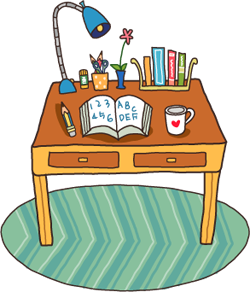  Десять заповедей для мамы и папы будущего первоклассника 1. Начинайте «забывать» о том, что ваш ребенок маленький.
Дайте ему посильную работу в доме, определите круг его обязанностей. Сделайте это мягко: «Какой ты у нас большой, мы уже можем доверить тебе помыть посуду (вымыть пол, вытереть пыль, вынести ведро и т.д.)» 
2. Определите общие интересы.
Это могут быть познавательные (любимые мультфильмы, сказки, игры), так и жизненные интересы (обсуждение семейных проблем). Участвуйте в любимых занятиях своих детей, проводите с ними свободное время не «рядом», а «вместе». Для этого достаточно посмотреть вместе фильм, поиграть «в солдатики», построить крепость из снега, поговорить на волнующие ребенка темы. Не отказывайте детям в общении, дефицит общения – один из самых главных пороков семейных пороков.
3. Приобщайте ребенка к экономическим проблемам семьи.
Постепенно приучайте его сравнивать цены, ориентироваться в семейном бюджете (например, дайте ему денег на мороженое, сравнив при этом цену на него и другой продукт). Ставьте в известность об отсутствии денег в семье, приглашайте за покупками в магазин. 
4. Не ругайте, а тем более не оскорбляйте ребенка, особенно в присутствии посторонних.
Уважайте чувства и мнение ребенка. На жалобы со стороны окружающих, даже воспитателя или учителя, отвечайте: «Спасибо, мы дома, обязательно поговорим на эту тему». Помните педагогический закон воспитания: доверять, не считать плохим, верить в успех и способности («ты можешь», «у тебя обязательно получится», «я в тебя верю»).
5. Научите ребенка делиться своими проблемами.
Обсуждайте с ним конфликтные ситуации, возникшие в общении ребенка со сверстниками или взрослыми. Искренне интересуйтесь его мнением, только так вы сможете сформировать у него правильную жизненную позицию. Постарайтесь разобраться объективно: не считайте всегда правым своего ребенка и неправым другого и наоборот. 
6. Чаще разговаривайте с ребенком.
Развитие речи – залог хорошей учебы. Были в театре (цирке, кино) – пусть расскажет, что ему больше всего понравилось. Слушайте внимательно, задавайте вопросы, чтобы ребенок чувствовал, что вам это действительно интересно. Вместе придумывайте самые разные фантастические истории - о предметах, вещах, явлениях природы. Ваш ребенок должен быть фантазером.

7. Отвечайте на каждый вопрос ребенка.
Только в этом случае его познавательный интерес никогда не иссякнет. В то же время чаще прибегайте к справочной литературе («Давай вместе посмотрим в словаре, энциклопедии»), приучайте детей пользоваться самостоятельно справочниками и энциклопедиями, а не ждать всегда вашего ответа.
8. Постарайтесь хоть иногда смотреть на мир глазами вашего ребенка. 
Видеть мир глазами другого – основа взаимопонимания. А это означает – считаться с индивидуальностью ребенка, знать, что все люди разные и имеют право быть такими!
9. Чаще хвалите, восхищайтесь вашим ребенком.
На жалобы о том, что что-то не получается, отвечайте: «Получится обязательно, только нужно еще несколько раз попробовать». Формируйте высокий уровень притязаний. И сами верьте, что ваш ребенок может все, нужно только чуть-чуть ему помочь Хвалите словом, улыбкой, лаской и нежностью, а не отделывайтесь такого рода поощрениями, как покупка новой игрушки или сладости.
10. Не стройте ваши взаимоотношения на запретах.                                                            Согласитесь, что они не всегда разумны. Всегда объясняйте причины, обоснованность ваших требований, если возможно, предложите альтернативный вариант. Уважение к ребенку сейчас – фундамент уважительного отношения к нему в настоящем и будущем. Никогда не пользуйтесь формулировкой «если …, то …» (если уберешь свои вещи, разрешу смотреть телевизор), это пагубно влияет на воспитание личности – ребенок принимает позицию «ты – мне, я – тебе».